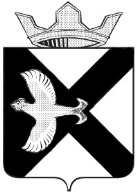 АДМИНИСТРАЦИЯ  Муниципального  образования поселок  Боровский  ТЮМЕНСКОГО МУНИЦИПАЛЬНОГО РАЙОНА ПРОТОКОЛ собрания жителей сельского поселения Боровский по обсуждению объекта благоустройства для размещения на территории населенного пунктаДата, время проведения: 09 сентября 2020 года, в 18 час.30 мин.Место проведения: зрительный зал МАУ ТМР «ЦКиД «Родонит», рп. Боровский, ул.Октябрьская, 3Основание проведения собрания: обращение граждан по вопросу благоустройства  территории по ул.Мира Председательствовал: Сычева Светлана Витальевна, Глава муниципального образования поселок БоровскийСекретарь: Катаева Ольга Алексеевна, ведущий специалист администрации
В собрании приняли участие:Представители органов местного самоуправленияНикифоров Максим Викторович, заместителя главы сельского поселенияЖители поселка Боровский -52 чел.Повестка собрания:Обсуждение мероприятий по благоустройству территории по ул.Мира в рп.Боровский Слушали Никифорова М.В. заместителя главы сельского поселения: предложил назначить председателем собрания Сычеву С.В, секретарем Катаеву О.А.ГОЛОСОВАЛИ: «за» 52 чел. , 	«против» 0 чел., «воздержались»-0 чел.Слушали Сычеву С.В., Главу муниципального образования поселок Боровский:В настоящее время на ул.Мира отсутствует обустроенное общественное пространство для отдыха населения. Существующих детских игровых площадок и мест отдыха недостаточно для семейного отдыха, также на территории отсутствуют обустроенные площадки для выгула собак. Слушали Никифорова М.В., заместителя главы сельского поселения:	На ул.Мира за многоквартирными домами 9 и 10 имеется в муниципальной собственности земельный участок, оформленный в 2018 год. Предлагаем, провести работы по благоустройству указанной территории, разместить там сквер с детской и спортивной площадкой, предусмотреть зону для отдыха, а также оборудовать площадку для выгула собак. Слушали Сычеву С.В., Главу муниципального образования поселок Боровский: есть вопросы, другие предложения?	Вопросов и предложение не поступило. Предлагаем проголосовать.ГОЛОСОВАЛИ: «за» 52 чел. , 	«против» 0 чел., «воздержались»-0 чел.Председатель собрания                                                    С.В. СычеваСекретарь собрания                                                          О.А. Катаеваул. Островского, д.33,  п. Боровский,Тюменский р-н, Тюменская обл.,   625504тел./факс 8 (3452) 723-890e-mail: borovskiy-m.o@inbox.ru